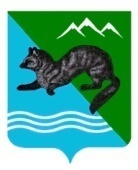 ПОСТАНОВЛЕНИЕАДМИНИСТРАЦИИ СОБОЛЕВСКОГО МУНИЦИПАЛЬНОГО РАЙОНАКАМЧАТСКОГО КРАЯ16 ноября 2023 	                             с. Соболево                                         № 329.О внесении изменений в постановление главы Соболевского муниципального района от 09 августа 2023 № 189 «О размерах возмещения расходов, связанных со служебными командировками работникам, заключившим трудовой договор о работе в органах местного самоуправления Соболевского муниципального района и работникам муниципальных учреждений, подведомственных администрации Соболевского муниципального района»В соответствии со статьей 168 Трудового кодекса Российской Федерации, статьей 8 Решения Думы Соболевского муниципального района от 28.04.2023 № 169 «О гарантиях и компенсациях для лиц, являющихся работниками организаций, финансируемых из бюджета Соболевского муниципального районаПОСТАНОВЛЯЕТ:   1. Внести изменения в постановление главы Соболевского муниципального района от 9 августа 2023 г. № 189 «О размерах возмещения расходов, связанных со служебными командировками работникам, заключившим трудовой договор о работе в органах местного самоуправления Соболевского муниципального района и работникам муниципальных учреждений, подведомственных администрации Соболевского муниципального района», изложив подпункт «в» пункта 3 части 1 приложения к постановлению в следующей редакции:	«в) воздушным транспортом: главе Соболевского муниципального района – по тарифу до бизнес-класса; остальным командировочным лицам – по минимальному тарифу экономического класса, предусматривающему возможность возврата провозной платы при расторжении договора воздушной перевозки пассажира».	2. Управлению делами администрации Соболевского муниципального района опубликовать настоящее постановление в районной газете «Соболевский вестник» и разместить на официальном сайте администрации Соболевского муниципального района в информационно-телекоммуникационной сети Интернет.	3. Настоящее постановление вступает в силу со дня его официального опубликования.	4. Контроль по исполнению настоящего постановления оставляю за собой.Главы Соболевского муниципального района                            А.В. Воровский